Warszawa, 30 września 2020 r.Fryderyki 2020 już jutro na żywo w InternecieLaureaci najważniejszych polskich nagród muzycznych – Fryderyków – w kategoriach muzyki rozrywkowej i jazzowej zostaną ogłoszeni już jutro (czwartek, 1 października od godz. 13:00) podczas konferencji prasowej transmitowanej na żywo na stronie głównej Interii, portalu TVN24.pl, antenie Radia Zet, a także profilu facebookowym Fryderyk Festiwal.Całość wydarzenia poprowadzi Marcin Prokop, a towarzyszyć mu będą przedstawiciele branży muzycznej oraz tacy artyści jak: Natalia Kukulska, Halina Mlynkova, Renata Przemyk, Kasia Stankiewicz, Igor Herbut, Andrzej Rojek, Marek Napiórkowski, Michał „Fox” Król, Andrzej Smolik, Tomasz Organek, Marcin Wasilewski, Atanas Valkov, Linia Nocna a także laureaci Złotych Fryderyków 2020: Czesław Bartkowski oraz Tomek Lipiński, którzy na oczach internautów otworzą koperty z nazwiskami 22 laureatów poszczególnych kategorii muzyki rozrywkowej i jazzowej. W trakcie konferencji zostanie również ogłoszony laureat Nagrody Stowarzyszenia Autorów ZAiKS dla twórcy tekstu i muzyki oraz laureat Nagrody Publiczności Fryderyk Festiwal.Statuetki Fryderyka 2020 zostaną wręczone zwycięzcom podczas specjalnej ceremonii w ramach przyszłorocznej edycji konkursu.W trakcie konferencji odbędzie się także krótki panel dyskusyjny, na którym zostaną poruszone najistotniejsze zagadnienia związane z aktualną kondycją polskiego środowiska muzycznego. Przygotowana przez Związek Producentów Audio Video (organiztora konkursu) konferencja wpisała się w obchody Dnia Polskiej Muzyki, który przypada na dzień 1 października. To już druga edycja specjalnej kampanii, mającej na celu promocję polskiej muzyki oraz wsparcie polskiego rynku muzycznego. Tegoroczna dedykowana jest wszystkim osobom pracującym w branży koncertowej, którzy szczególnie ucierpieli wskutek obostrzeń związanych z pandemią koronawirusa.Informacja o nominowanych w kategoriach muzyki rozrywkowej i jazzowej dostępna jest na stronie fryderyki.pl.Laureatów Fryderyków 2020 w kategoriach muzyki poważnej Akademia Fonograficzna nagrodziła w marcu br., tuż przed wprowadzeniem zakazu organizacji koncertów, podczas niezapomnianej uroczystości w katowickim NOSPR. Zaplanowana na 14 marca br. Gala Muzyki Rozrywkowej i Jazzowej została wówczas odwołana. Lista laureatów w kategoriach muzyki poważnej dostępna jest na stronie fryderyki.pl.Organizator wydarzenia: Związek Producentów Audio-Video i Akademia Fonograficzna.Współgospodarz: Miasto Katowice.Partnerzy merytoryczni: Związek Artystów Wykonawców STOART i Stowarzyszenie Autorów ZAiKS.Patroni medialni: Radio Zet, Interia.pl i anywhere.plMecenas transmisji: Zdrovit.Partnerzy konferencji: CEDC – Żubrówka Czarna, bary i barmani, Bobbi Brown – profesjonalny make up, Deli Catering – usługi kateringowe, Otako Studio Filmowe i Telewizyjne.O nagrodach FRYDERYKI – to najważniejsza nagroda muzyczna na polskim rynku wręczana od 1994 roku. Od 1999 przyznaje ją powołana przez ZPAV Akademia Fonograficzna, która zrzesza ponad 1 400 członków: twórców, kompozytorów, dziennikarzy muzycznych, przedstawicieli branży fonograficznej oraz artystów nominowanych w poprzednich edycjach nagród. Laureaci wyłaniani są w drodze dwuetapowego tajnego głosowania członków Akademii. Autorką statuetki Fryderyk jest rzeźbiarka Dorota Dziekiewicz-Pilich.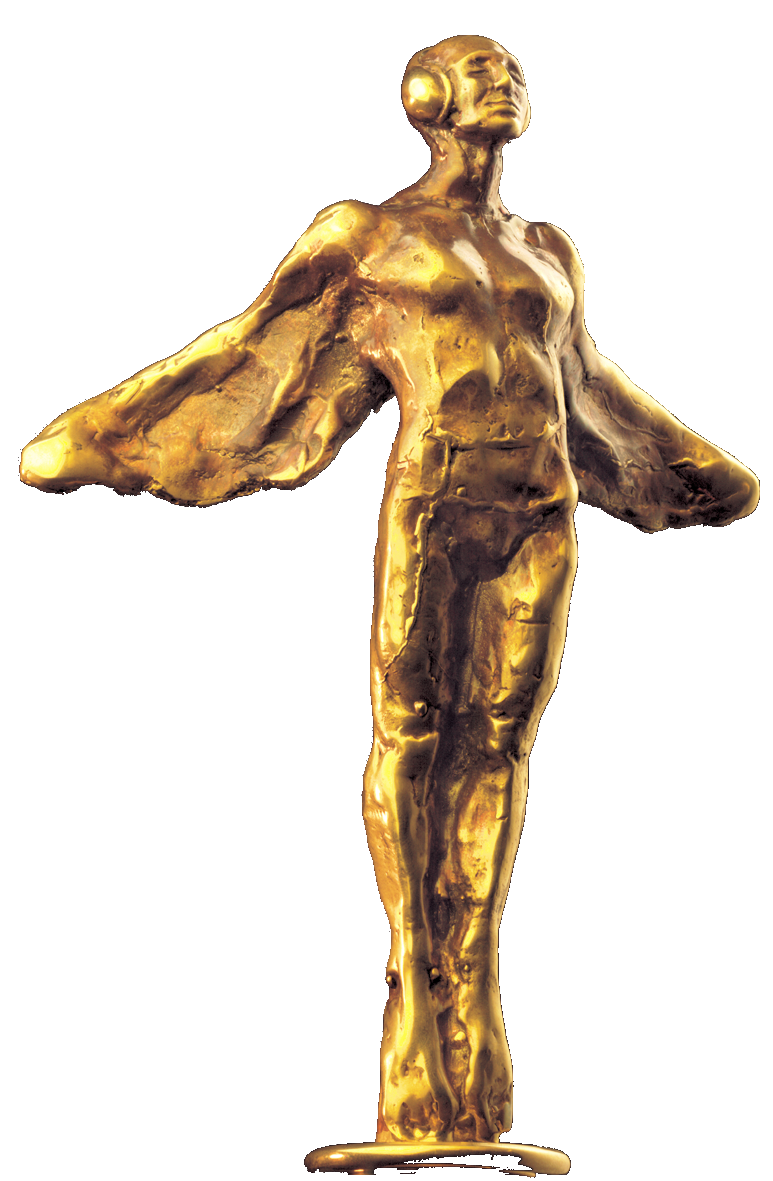 W tegorocznej edycji, w marcu br. odbyła się uroczysta gala wręczenia Fryderyków w kategoriach muzyki poważnej. Pozostałe zaplanowane w ramach Fryderyk Festiwal wydarzenia, w tym gala muzyki rozrywkowej i jazzowej, musiały zostać odwołane w związku z rosnącym zagrożeniem epidemicznym i decyzją administracyjną o odwołaniu imprez masowych.O Związku Producentów Audio Video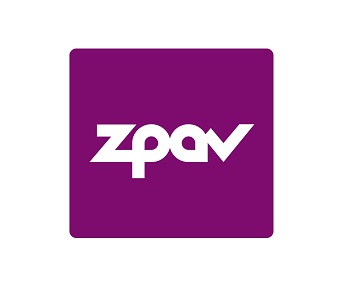 ZPAV jest stowarzyszeniem producentów fonogramów i wideogramów muzycznych, zrzeszającym ok. 90% rynku muzycznego w Polsce. Posiada zezwolenie ministra kultury i dziedzictwa narodowego na zbiorowe zarządzanie prawami producentów fonograficznych. Od momentu powstania w 1991 roku ZPAV prowadzi działania na rzecz dynamicznego rozwoju rynku muzycznego w Polsce. Jest grupą krajową Międzynarodowej Federacji Przemysłu Fonograficznego (IFPI), która zrzesza i reprezentuje światowy przemysł muzyczny (ponad 1 400 firm w 66 krajach). ZPAV działa na forum legislacyjnym, współpracuje z organami ścigania i wymiaru sprawiedliwości w dziedzinie ograniczenia naruszeń praw autorskich i pokrewnych, prowadzi szerokie działania edukacyjne oraz promocyjne, wspierające rozwój rynku muzycznego, m.in. opracowuje Oficjalną Listę Sprzedaży (OLiS) oraz przyznaje wyróżnienia Złotych, Platynowych i Diamentowych Płyt.Od 1995 r. ZPAV jest organizatorem Fryderyków – nagród muzycznych, przyznawanych przez środowisko muzyczne: muzyków, autorów, kompozytorów, producentów muzycznych, dziennikarzy i branżę fonograficzną, zrzeszonych w Akademii Fonograficznej.KONTAKT DLA MEDIÓW:
ZPAV / AKADEMIA FONOGRAFICZNA
Katarzyna Kowalewska: k.kowalewska@zpav.pl, tel.: +48 781 268 180